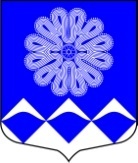 МУНИЦИПАЛЬНОЕ УЧРЕЖДЕНИЕ«СОВЕТ ДЕПУТАТОВ
МУНИЦИПАЛЬНОГО ОБРАЗОВАНИЯПЧЕВСКОЕ СЕЛЬСКОЕ ПОСЕЛЕНИЕ»КИРИШСКОГО МУНИЦИПАЛЬНОГО РАЙОНАЛЕНИНГРАДСКОЙ ОБЛАСТИРЕШЕНИЕот 02 февраля 2017  года                 № 27/145	Рассмотрев проект решения  совета депутатов муниципального образования Пчевского сельского поселения Киришского муниципального района Ленинградской области «Об утверждении перечня и размера должностных окладов должностей, не относящихся к должностям муниципальной службы Администрации муниципального образования Пчевское  сельское поселение Киришского муниципального района Ленинградской области», Совет депутатов муниципального образования Пчевского сельского поселения Киришского муниципального района Ленинградской областиРЕШИЛ:	Утвердить  перечень  должностей работников, не относящихся к должностям муниципальной службы  Администрации муниципального образования Пчевское сельское поселение Киришского муниципального района Ленинградской области, согласно приложению 1 к настоящему решению.Утвердить  размеры должностных окладов работников, не относящихся к должностям муниципальной службы  Администрации муниципального образования Пчевское сельское поселение Киришского муниципального района Ленинградской области согласно приложению 2 к настоящему решению.Настоящее решение распространяет свое  действие на    правоотношения возникшие с  01 января 2017 года.4. Считать утратившим силу решение совета депутатов муниципального образования Пчевское сельское поселение Киришского муниципального района Ленинградской области от 04.02.2016 года № 18/100 «Об утверждении перечня и размера должностных окладов должностей, не относящихся к должностям муниципальной службы в Администрации муниципального образования Пчевское  сельское поселение Киришского муниципального района Ленинградской области».Глава муниципального образованияПчевское  сельское поселениеКиришского муниципального района                                                              Е.М. ПлатоновРазослано: дело-2, бухгалтерия, Комитет финансов, КСП, прокуратураПриложение 1к решению совета депутатовот 02.02.2017 г. №27/145ПЕРЕЧЕНЬ ДОЛЖНОСТЕЙ  РАБОТНИКОВ, НЕ ОТНОСЯЩИХСЯ К ДОЛЖНОСТЯМ МУНИЦИПАЛЬНОЙ СЛУЖБЫ  АДМИНИСТРАЦИИ МУНИЦИПАЛЬНОГО ОБРАЗОВАНИЯ ПЧЕВСКОЕ СЕЛЬСКОЕ ПОСЕЛЕНИЕКИРИШСКОГО МУНИЦИПАЛЬНОГО РАЙОНА ЛЕНИНГРАДСКОЙ ОБЛАСТИПриложение 2к решению совета депутатовот 02.02.2017 г. №27/145 РАЗМЕРЫ ДОЛЖНОСТНЫХ ОКЛАДОВ РАБОТНИКОВ, НЕ ОТНОСЯЩИХСЯ К ДОЛЖНОСТЯМ МУНИЦИПАЛЬНОЙ СЛУЖБЫ  АДМИНИСТРАЦИИ МУНИЦИПАЛЬНОГО ОБРАЗОВАНИЯ ПЧЕВСКОЕ СЕЛЬСКОЕ ПОСЕЛЕНИЕКИРИШСКОГО МУНИЦИПАЛЬНОГО РАЙОНА ЛЕНИНГРАДСКОЙ ОБЛАСТИОб утверждении перечня и размерадолжностных окладов должностей, не относящихся к должностям муниципальной службы Администрации муниципального образования Пчевское  сельское поселение Киришского муниципального района Ленинградской областиНаименование должностиРаботники, обеспечивающие деятельность администрации муниципального образования Пчевское сельское поселениеСпециалистДворникУборщицаНаименование должностиРазмер должностного оклада (рублей)Работники, обеспечивающие деятельность администрации муниципального образования Пчевское сельское поселениеРаботники, обеспечивающие деятельность администрации муниципального образования Пчевское сельское поселение1	2Специалист 4 508,00Дворник 2 645,00Уборщица2 645,00